Oklahoma Hospice & Palliative Care Association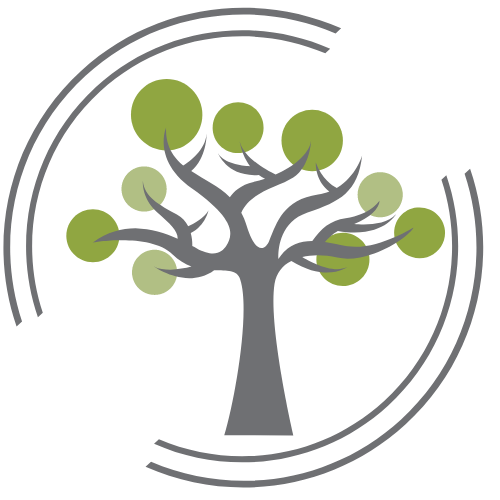 P.O. Box 1466, Ardmore, OK 73402Phone: 405-985-9197WWW.OHPCA.ORG2023 MEMBERSHIP INVOICEMember Type:    Palliative Care Member                                                                 Section A. Contact Information                                                 *Primary Contact: ____________________________      Phone: ______________________________                                                                  Title: ____________________________        Email: ______________________________	 Secondary Contact: ____________________________      Phone:  ______________________________            Title: ____________________________        Email: _______________________________ Company Name: ______________________________        Medicare Provider Member #_____________________ Address: ___________________________________________  City: _______________________ State:_______   Zip:_______ *Individual who will receive all Provider information from OHPCA, be listed as the primary contact on the OHPCA Website and Membership Directory, and serve as Voting Delegate. Corporate Office Information (only if different from above)   Company:  _______________________________ 							President/CEO:   _______________________________ Address: ___________________________________________  City: _______________________ State:_______   Zip:_______ Section B. OHPCA Palliative Care Member DuesPalliative Care Member must be actively providing palliative care medicine and palliative care approaches to patients and families. Each Provider shall have one (1) vote.                  Membership Dues: $500Company:   ________________________________         Payment Method:  Check   ___    Visa   ___    Mastercard   ___    American Express   ___Name on Card:   _________________________________________________Billing Address:   _________________________________________________Card Number:     _______________________   Expiration Date:   ___ /___      Security Code: _____Signature:            __________________________________________Credit card information will be destroyed after receipt.     	Make all checks payable to:	OHPCA					PO Box 1466					Ardmore, OK 73402THANK YOU FOR YOUR CONTINUED SUPPORT OF THE OHPCA!Please contact Marta Sullivan @ martasullivan64@gmail.com with any questions.